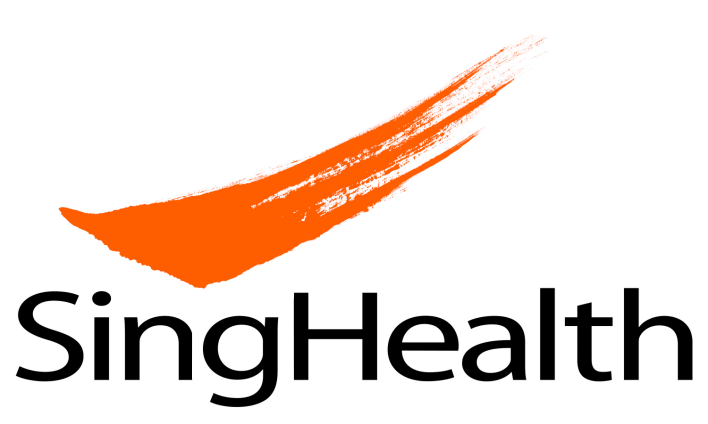 AMENDMENT SUMMARYCIRB Ref No:Protocol Title:Principal Investigator:<Amended Document> : <version & date>No.Location of amendmentOriginal TextRevised Text (amendments in bold)Reason for ChangeWill change increase risk to participants?1.2.